What’s the Word?X-ra_ultras_un_ex_min_tionstet_oscop_tec_nici_nbl_odwo_kd_ct_r nurs_sym_tomE_G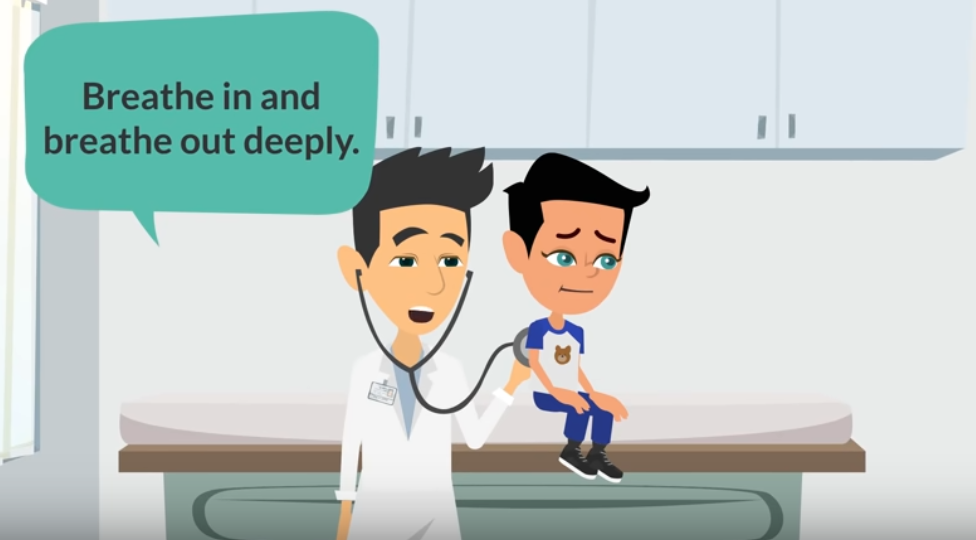 